2022-2023学年第一学期经济管理学院实验中心开放计划实验中心简介：经济管理学院重视学生实践技能与动手能力的培养，建有资源丰富、信息化的实验中心。实验中心配备了财会类综合实训平台、国际化跨专业综合模拟实战平台、商务谈判软件、创业实训软件、网络营销软件、ERP课程软件、ERP手工沙盘、系统动力学（Vensim）、数据管理统计绘图软件（Stata）等各类软件。开放计划：下表是经济管理学院实验中心本学期各实验室开放计划，教师及学生可以提前2个工作日向实验中心预约，办理使用事宜。联系人：  陶红娜  延旭电话预约：致电89733765；89734026邮件预约：cup_jgxysyzx@163.com现场预约：到实验中心办公室主楼B1213；B1214进行预约。开放须知：1、遵守实验室学生守则，爱护实验室设备及其它公物，未经教师许可，严禁私自搬移设备或交换设备配件，不准私自打开机箱和拔插各种联线；不得随意修改计算机配置及参数，遵守安全操作程序，不准删除系统文件，发现异常情况及时向管理员汇报。2、严禁大声喧哗，扰乱正常的教学秩序，严禁在室内吸烟、大闹、随地吐痰、乱扔纸屑或将视频带入室内；3、严禁从事干扰、破坏他人上机的操作。遇突发问题时，应及时与机房工作人员或指导教师联系，互相配合排除故障。4、遵守学校疫情防控规定，扫码进出实验室，戴好口罩，出现发热等身体不适及时报告老师并就医排查。备注：开放时间为工作日白天企业运营沙盘实验室：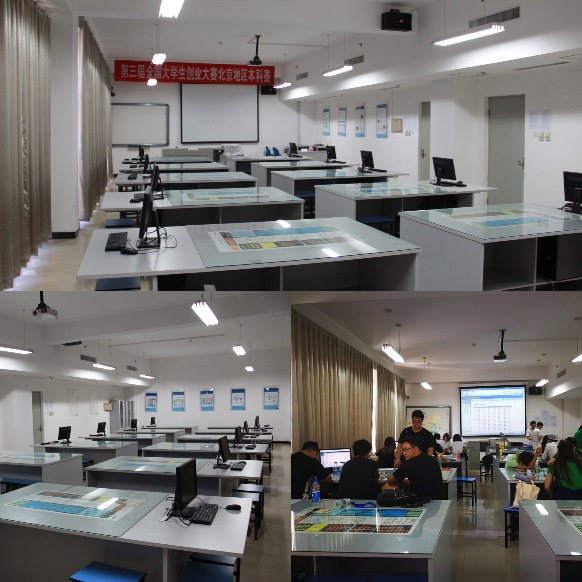 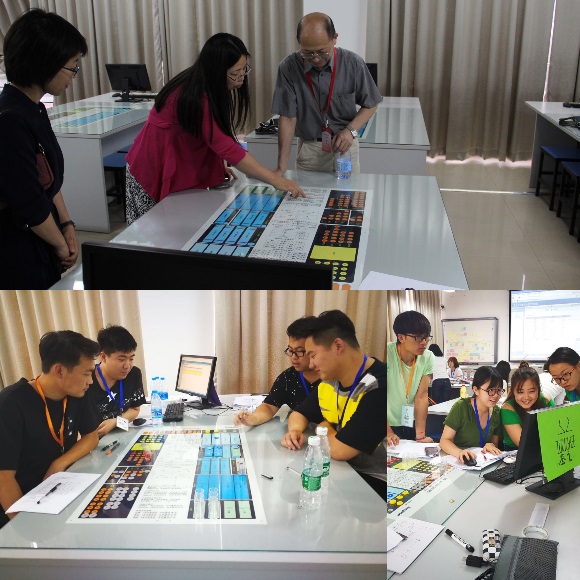 油气营销与物流仿真实验室：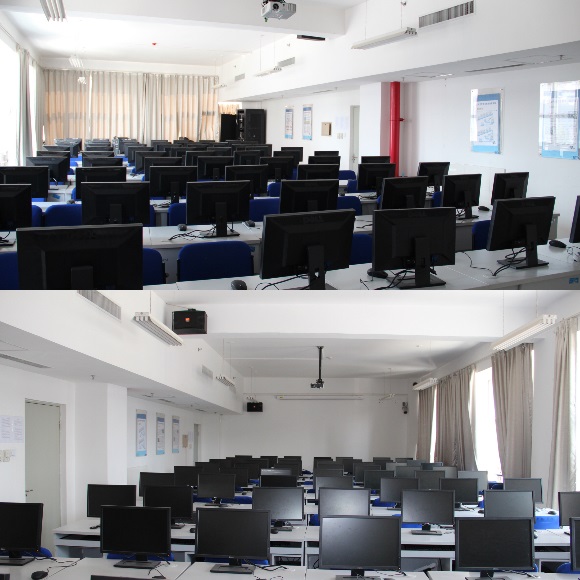 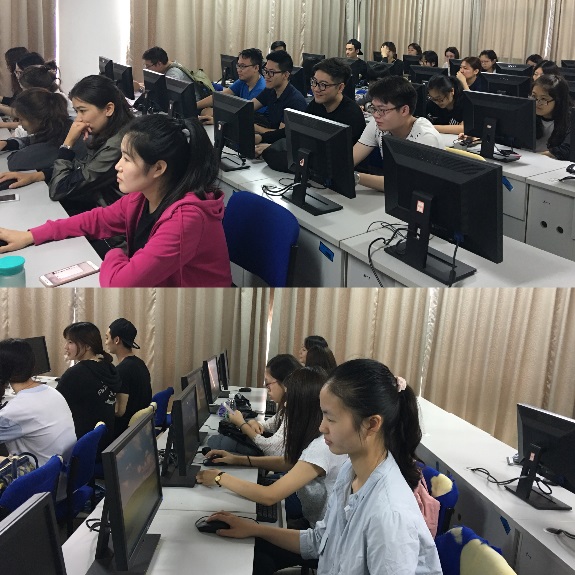 MPAcc虚拟商业环境与智能财务实验室：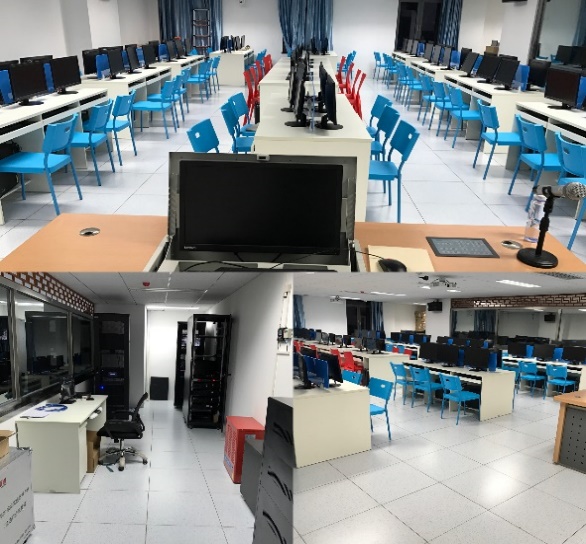 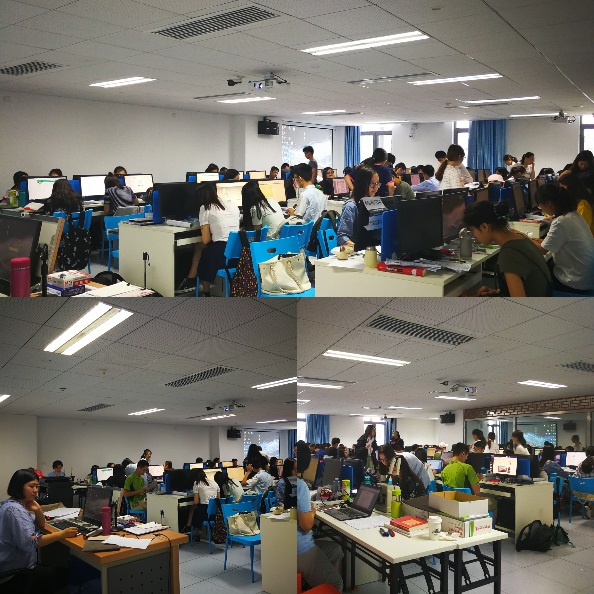 会计与财务大数据实验室：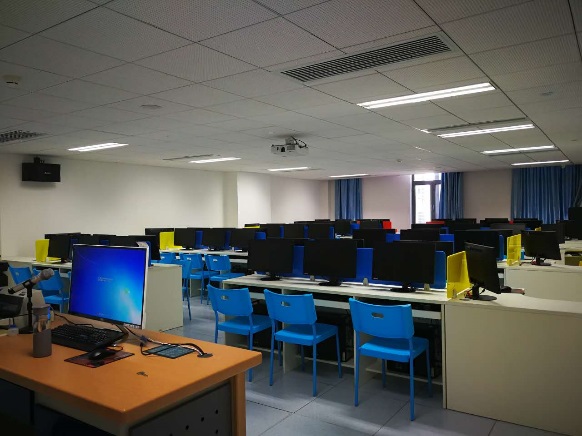 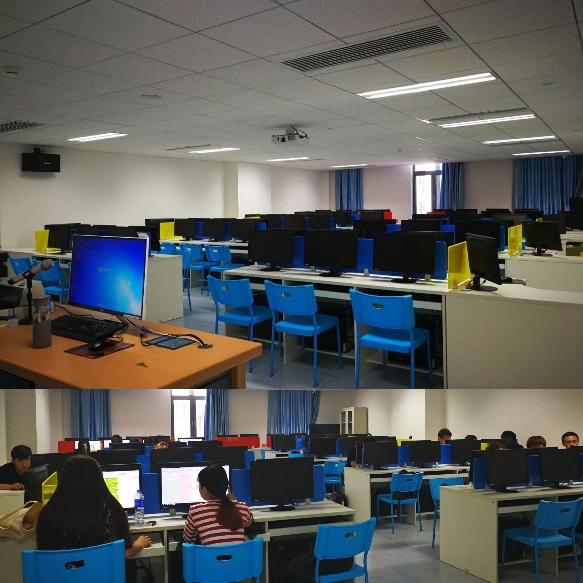 信息资源管理大数据实验室：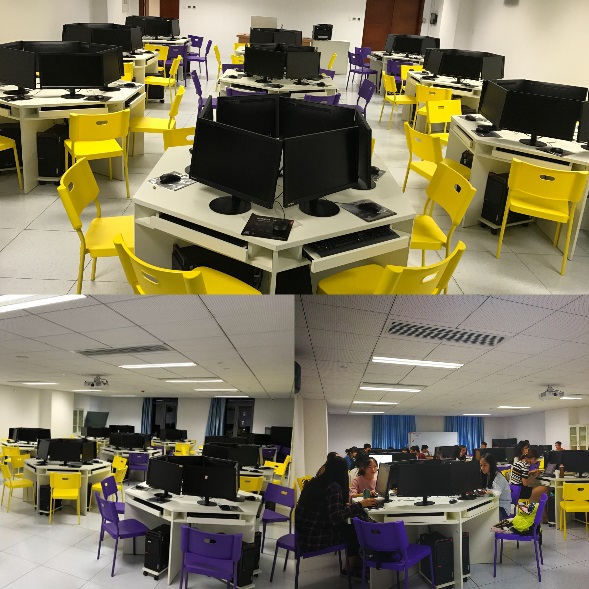 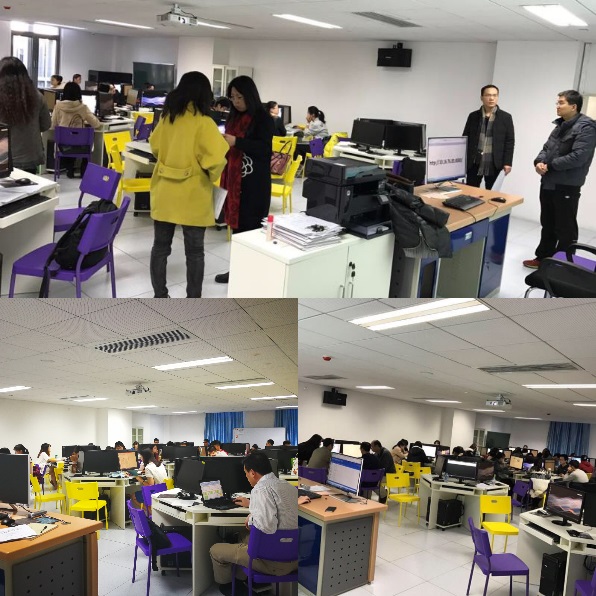 可预约实验室可预约时间MPAcc虚拟商业环境与智能财务实验室（主楼B317-318）周一（1-4节），第1-16周；（5-8节）第5-16周；周二（1-4节），第1-3、5-16周；（5-6节），第9-16周；周三（1-4节），第1-16周；（5-8节）5-16周；周四（1-8节），第5-16周；周五（1-8节），5-16周；会计与财务大数据实验室（主楼B319-320）周一（1-8节），第1-16周；周二（1-2节），第1-16周；（3-4节）第1-7、10-16周；（5-6节），第1-16周；（7-8节），第6,8,11，14-16周；周三（1-2节），第1-16周；周四（1-2节），第1-16周；（3-4节），第1-6、9-16周；（5-8节）1-16周；周五（1-8节），第1-16周；信息资源管理大数据实验室（主楼B321-322）周一（1-8节），第1-16周；周二（1-2节），第1-16周、（3-4节）第1-7，10-16周；周三（1-2节），第1-16周；（3-4节），第1-7周、第10-16周；（5-6节）第1-9周，（7-8节），第1-9，12-16周；周四（1-2节），第1-16周；（3-4节），第1-6,9-16周；（7-8节）第1-16周；周五（1-2节）第1-7，10-16周，（3-4节）第1-9，12--16周；（5-8节）第1-16周；企业运营沙盘实验室（中油大厦223-224）周一至周五（1-8节），第1-13、15-16周；油气营销与物流仿真实验室（中油大厦225-226）周一（1-2节），1-16周；（3-4节）1-4、10-16周；（5-8节）,1-16周周二（1-8节），第1-16周；周三（1-8节），第1-16周；周四（1-2节），第1-4、10-16周，（3-4节）1-16周，（5-8节），第1-16周；周五（1-8节）1-16周；